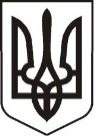 У К Р А Ї Н АЛ У Г А Н С Ь К А    О Б Л А С Т ЬП О П А С Н Я Н С Ь К А    М І С Ь К А    Р А Д А Ш О С Т О Г О   С К Л И К А Н Н ЯРОЗПОРЯДЖЕННЯміського  голови     «06» листопада 2019 	                    м. Попасна                                   №  02-02/258              Про придбання подарунків з нагоди Всеукраїнського Дня працівників культури                                                                                 та майстрів народного мистецтва         У зв’язку з проведенням районного заходу з нагоди Всеукраїнського Дня працівників культури та майстрів народного мистецтва, згідно з Міською цільовою Програмою відзначення державних, міських, професійних свят, ювілейних дат, заохочення за заслуги перед територіальною громадою м. Попасна на 2019 рік та рішенням сесії Попаснянської міської ради  від 21.12.2018  № 101/3  «Про місцевий бюджет міста на 2019 рік», керуючись п.20 ч.4 ст.42 Закону України «Про місцеве самоврядування в Україні»:1.  Придбати електричні чайники для вручення працівникам культури під час урочистого                                                            заходу.2.   Витрати  на оплату товару здійснити за рахунок коштів виконкому міської ради на Міську цільову Програму відзначення державних, міських, професійних свят, ювілейних дат, заохочення за заслуги перед територіальною громадою м. Попасна на 2019 рік. Кошторис витрат  затвердити (додається). 3. Контроль за виконанням даного розпорядження покласти на  заступника міського голови Гапотченко І. та начальника фінансово-господарського відділу Омельченко Я.           Міський голова                                                                         Юрій ОнищенкоЛошатецький, 2 05 65Додаток  до розпорядження міського голови від 06.11.2019 № 02-02/258К О Ш ТО Р И Свитрат на  оплату товару1. Електричний чайник – 4 шт.*180,00 грн. =720,00 грн.        ВСЬОГО:   720,00 грн.  (сімсот двадцять  грн. 00 коп. )Заступник міського голови	І. ГапотченкоНачальник фінансово-господарського відділу,головний бухгалтер        	                                                                          Я. Омельченко